Приложение № 1к Стандартизированному порядку по предоставлениюгосударственными (муниципальными)микрофинансовыми организациями микрозаймов субъектам малого и среднегопредпринимательства и физическим лицам,применяющим специальный налоговыйрежим «Налог на профессиональный доход»,с использованием Сервиса «Подбор и получение микрофинансирования» на Цифровой платформе МСП (Единый стандарт)Генеральному директору акционерного общества «Федеральная корпорация по развитию малого и среднего предпринимательства» _____________________________ ЗАЯВЛЕНИЕНастоящим заявляем о присоединении к Стандартизированному порядку по предоставлению государственными (муниципальными) микрофинансовыми организациями микрозаймов субъектам малого и среднего предпринимательства и физическим лицам, применяющим специальный налоговый режим «Налог на профессиональный доход», с использованием Сервиса «Подбор и получение микрофинансирования» на Цифровой платформе МСП (Единый стандарт) (далее – Стандарт) в порядке, предусмотренном статьей 428 Гражданского кодекса Российской Федерации. Подтверждаем, что все положения указанного Стандарта, включая взаимные права и обязанности, а также порядок внесения в него изменений (дополнений) разъяснены в полном объеме. Единоличный исполнительный орган ГМФО/РГО ____________ (____________) Приложение № 2к Стандартизированному порядку по предоставлениюгосударственными (муниципальными)микрофинансовыми организациями микрозаймов субъектам малого и среднегопредпринимательства и физическим лицам,применяющим специальный налоговыйрежим «Налог на профессиональный доход»,с использованием Сервиса «Подбор и получение микрофинансирования» на Цифровой платформе МСП (Единый стандарт)заявление-анкета НА ПОЛУЧЕНИЕ МИКРОЗАЙМА (для юридических лиц)1. ПАРАМЕТРЫ микрозайма:2. Сведения о ЗАЕМЩИКЕ (заявителе)3. Сведения о руководителе4. СВЕДЕНИЯ О БЕНЕФИЦИАРНЫХ ВЛАДЕЛЬЦАХ 5. Сведения об участниках 6. Сведения о поручителЕ7. Сведения о предлагаемом обеспечении8. КРЕДИТНАЯ ИСТОРИЯ (ТЕКУЩИЕ кредиты/ЗАЙМЫ, договоры лизинга)  9. ИНФОРМАЦИЯ О КОНТРАГЕНТАХ Информация, приведенная в настоящем Заявлении-анкете, является полной и достоверной.1. Я, _________________________________________________________________ (указываются Ф.И.О руководителя, его адрес, номер основного документа, удостоверяющего его личность, сведения о дате выдачи указанного документа и выдавшем его органе), в соответствии со ст. 9 Федерального закона от 27.07.2006 № 152-ФЗ 
«О персональных данных» подтверждаю достоверность информации и выражаю (указываются реквизиты организации, образующей инфраструктуру поддержки субъектов МСП) (далее – ГМФО) конкретное, информированное и сознательное согласие на обработку указанных в Заявлении-анкете персональных данных (сведения, содержащиеся в паспорте, ИНН, СНИЛС, адрес регистрации (фактического места жительства), контактная информация (телефон, адрес электронной почты)) в целях получения Микрозайма, том числе с использованием информационно-аналитической системы (Цифровой платформы МСП) акционерного общества «Федеральная корпорация по развитию малого и среднего предпринимательства» (далее  – Корпорация), адрес в пределах места нахождения: г. Москва, Славянская площадь, д. 4. стр. 1, и ознакомлен(а), что:1) согласие на обработку персональных данных действует с даты подписания настоящего Заявления-анкеты в течение 10 (десяти) лет либо до даты подачи письменного заявления об отзыве настоящего согласия;2) обработка персональных данных включает в себя следующие действия с персональными данными: сбор, запись, систематизацию, накопление, хранение, уточнение (обновление, изменение), извлечение, использование, передачу (предоставление, доступ), обезличивание, блокирование, удаление, уничтожение персональных данных, как с использованием средств автоматизации в электронной форме, так и в документальной форме.3) персональные данные будут обрабатываться смешанным способом, включающим в себя автоматизированную и неавтоматизированную обработку персональных данных, только в целях осуществления и выполнения возложенных законодательством Российской Федерации на (указываются реквизиты ГМФО) полномочий и обязанностей;4) требование об отзыве настоящего согласия направляется в виде соответствующего письменного заявления на почтовый адрес __________________________________ (указываются реквизиты ГМФО). Согласие считается отозванным по истечении 30 (тридцати) календарных дней с момента получения ГМФО соответствующего письменного заявления.Подписывая настоящее Заявление-анкету, Заявитель выражает свое согласие на получение ГМФО из бюро кредитных историй кредитных отчётов в отношении себя в объеме и порядке, предусмотренном Федеральным законом от 30.12.2004 № 218-ФЗ «О кредитных историях», в целях заключения и исполнения Договора микрозайма, а также на представление ГМФО   информации в бюро кредитных историй в объеме и порядке, предусмотренном указанным Федеральным законом, в течение всего срока действия Договора микрозайма.  Настоящим подтверждаю согласие на получение информационных и маркетинговых сообщений от ГМФО, в том числе о наступлении сроков исполнения обязательств по Договору микрозайма, возникновении или наличии просроченной задолженности с указанием суммы и иной информации, связанной с исполнением Договора микрозайма, по каналам связи, включая: SMS-оповещение, почтовое отправление, сообщение по электронной почте, сообщение по телефону.2. Я, ____________________________________________________________ _____ (указываются Ф.И.О руководителя, его адрес, номер основного документа, удостоверяющего его личность, сведения о дате выдачи указанного документа и выдавшем его органе), в соответствии со ст. 9 Федерального закона от 27.07.2006 № 152-ФЗ 
«О персональных данных» выражаю Корпорации, адрес в пределах места нахождения: г. Москва, Славянская площадь, д. 4. стр. 1, конкретное, информированное и сознательное согласие на обработку указанных в Заявлении-анкете персональных данных (сведения, содержащиеся в паспорте, ИНН, СНИЛС, адрес регистрации (фактического места жительства), контактная информация (телефон, адрес электронной почты)) в целях получения Микрозайма, а также передачи персональных данных, содержащихся в указанном Заявлении-анкете, в ГМФО с использованием информационно-аналитической системы (Цифровой платформы МСП) Корпорации, и ознакомлен(а), что:1) согласие на обработку персональных данных действует с даты подписания настоящего Заявления-анкеты в течение 10 (десяти) лет либо до даты подачи письменного заявления об отзыве настоящего согласия;2) обработка персональных данных включает в себя следующие действия с персональными данными: сбор, запись, систематизацию, накопление, хранение, уточнение (обновление, изменение), извлечение, использование, передачу (предоставление, доступ), обезличивание, блокирование, удаление, уничтожение;3) персональные данные будут обрабатываться смешанным способом, включающим в себя автоматизированную и неавтоматизированную обработку персональных данных, только в целях осуществления и выполнения возложенных законодательством Российской Федерации на Корпорацию полномочий и обязанностей;4) требование об отзыве настоящего согласия направляется в виде соответствующего письменного заявления на почтовый адрес Корпорации: 109074, Москва, Славянская площадь, д. 4. стр. 1, либо заявления в электронной форме с использованием предназначенного для подачи обращений сервиса на Цифровой платформе МСП Корпорации. Согласие считается отозванным по истечении 30 (тридцати) календарных дней с момента получения Корпорацией соответствующего письменного заявления.С правилами предоставления Микрозаймов ГМФО ознакомлен (а). Усиленная квалифицированнаяэлектронная подпись руководителя юридического лицаПриложение № 3к Стандартизированному порядку по предоставлениюгосударственными (муниципальными)микрофинансовыми организациями микрозаймов субъектам малого и среднегопредпринимательства и физическим лицам,применяющим специальный налоговыйрежим «Налог на профессиональный доход»,с использованием Сервиса «Подбор и получение микрофинансирования» на Цифровой платформе МСП (Единый стандарт)заявление-анкета НА ПОЛУЧЕНИЕ МИКРОЗАЙМА (для индивидуальных предпринимателей)1. ПАРАМЕТРЫ микрозайма2. Сведения о ЗАЕМЩИКЕ (заявителе)3. Сведения о поручителе 4. Сведения о предлагаемом обеспечении5. Сведения об имуществе 6. КРЕДИТНАЯ ИСТОРИЯ (ТЕКУЩИЕ кредиты/ЗАЙМЫ, договоры лизинга)  7. ИНФОРМАЦИЯ О КОНТРАГЕНТАХ Информация, приведенная в настоящем Заявлении-анкете, является полной и достоверной.1. Я, ____________________________________________________________ _____ (указываются Ф.И.О, номер основного документа, удостоверяющего его личность, сведения о дате выдачи указанного документа и выдавшем его органе), в соответствии со ст. 9 Федерального закона от 27.07.2006 № 152-ФЗ «О персональных данных» подтверждаю достоверность информации и выражаю (указываются реквизиты организации, образующей инфраструктуру поддержки субъектов МСП) (далее – ГМФО) конкретное, информированное и сознательное согласие на обработку указанных в Заявлении-анкете персональных данных (сведения, содержащиеся в паспорте, ИНН, СНИЛС, адрес регистрации (фактического места жительства), контактная информация (телефон, адрес электронной почты)) в целях получения Микрозайма, том числе с использованием информационно-аналитической системы (Цифровой платформы МСП) акционерного общества «Федеральная корпорация по развитию малого и среднего предпринимательства» (далее – Корпорация), адрес в пределах места нахождения: г. Москва, Славянская площадь, д. 4. стр. 1, и ознакомлен(а), что:1) согласие на обработку персональных данных действует с даты подписания настоящего Заявления-анкеты в течение 10 (десяти) лет либо до даты подачи письменного заявления об отзыве настоящего согласия;2) обработка персональных данных включает в себя следующие действия с персональными данными: сбор, запись, систематизацию, накопление, хранение, уточнение (обновление, изменение), извлечение, использование, передачу (предоставление, доступ), обезличивание, блокирование, удаление, уничтожение персональных данных, как с использованием средств автоматизации в электронной форме, так и в документальной форме.3) персональные данные будут обрабатываться смешанным способом, включающим в себя автоматизированную и неавтоматизированную обработку персональных данных, только в целях осуществления и выполнения, возложенных законодательством Российской Федерации на (указываются реквизиты ГМФО) полномочий и обязанностей;4) требование об отзыве настоящего согласия направляется в виде соответствующего письменного заявления на почтовый адрес __________________________________ (указываются реквизиты ГМФО). Согласие считается отозванным по истечении 30 (тридцати) календарных дней с момента получения ГМФО соответствующего письменного заявления.Подписывая настоящее Заявление-анкету, Заявитель выражает свое согласие на получение ГМФО из бюро кредитных историй кредитных отчётов в отношении себя в объеме и порядке, предусмотренном Федеральным законом от 30.12.2004  № 218-ФЗ «О кредитных историях», в целях заключения и исполнения Договора микрозайма, а также на представление ГМФО информации в бюро кредитных историй в объеме и порядке, предусмотренном указанным Федеральным законом,  в течение всего срока действия Договора микрозайма.  Настоящим подтверждаю согласие на получение информационных и маркетинговых сообщений от ГМФО, в том числе о наступлении сроков исполнения обязательств по Договору микрозайма, возникновении или наличии просроченной задолженности с указанием суммы и иной информации, связанной с исполнением Договора микрозайма, по каналам связи, включая: SMS-оповещение, почтовое отправление, сообщение по электронной почте, сообщение по телефону.2. Я, ____________________________________________________________ _____ (указываются Ф.И.О, адрес индивидуального предпринимателя, номер основного документа, удостоверяющего его личность, сведения о дате выдачи указанного документа и выдавшем его органе), в соответствии со ст. 9 Федерального закона от 27.07.2006 № 152-ФЗ «О персональных данных» выражаю Корпорации, адрес в пределах места нахождения: г. Москва, Славянская площадь, д. 4. стр. 1, конкретное, информированное и сознательное согласие на обработку указанных в Заявлении-анкете персональных данных (сведения, содержащиеся в паспорте, ИНН, СНИЛС, адрес регистрации (фактического места жительства), контактная информация (телефон, адрес электронной почты)) в целях получения Микрозайма, а также передачи персональных данных, содержащихся в указанном Заявлении-анкете, в ГМФО с использованием информационно-аналитической системы (Цифровой платформы МСП) Корпорации, и ознакомлен(а), что:1) согласие на обработку персональных данных действует с даты подписания настоящего Заявления-анкеты в течение 10 (десяти) лет либо до даты подачи письменного заявления об отзыве настоящего согласия;2) обработка персональных данных включает в себя следующие действия с персональными данными: сбор, запись, систематизацию, накопление, хранение, уточнение (обновление, изменение), извлечение, использование, передачу (предоставление, доступ), обезличивание, блокирование, удаление, уничтожение;3) персональные данные будут обрабатываться смешанным способом, включающим в себя автоматизированную и неавтоматизированную обработку персональных данных, только в целях осуществления и выполнения возложенных законодательством Российской Федерации на Корпорацию полномочий и обязанностей;4) требование об отзыве настоящего согласия направляется в виде соответствующего письменного заявления на почтовый адрес Корпорации: 109074, Москва, Славянская площадь, д. 4. стр. 1, либо заявления в электронной форме с использованием предназначенного для подачи обращений сервиса на Цифровой платформе МСП Корпорации. Согласие считается отозванным по истечении 30 (тридцати) календарных дней с момента получения Корпорацией соответствующего письменного заявления.С правилами предоставления Микрозаймов ГМФО ознакомлен (а). Усиленная квалифицированнаяэлектронная подпись индивидуального предпринимателяПриложение № 4к Стандартизированному порядку по предоставлениюгосударственными (муниципальными)микрофинансовыми организациями микрозаймов субъектам малого и среднегопредпринимательства и физическим лицам,применяющим специальный налоговыйрежим «Налог на профессиональный доход»,с использованием Сервиса «Подбор и получение микрофинансирования» на Цифровой платформе МСП (Единый стандарт)заявление-анкета на ПОЛУЧЕНИЕ МИКРОЗАЙМА (для физических лиц, применяющих специальный налоговый режим «Налог на профессиональный доход»)1. ПАРАМЕТРЫ микрозайма2. Сведения о ЗАЕМЩИКЕ (заявителе)3. Сведения о поручителе 4. Сведения о предлагаемом обеспечении5. Сведения об имуществе 6. КРЕДИТНАЯ ИСТОРИЯ (ТЕКУЩИЕ кредиты/ЗАЙМЫ, договоры лизинга)  7. ИНФОРМАЦИЯ О КОНТРАГЕНТАХ Информация, приведенная в настоящем Заявлении-анкете, является полной и достоверной.1. Я, ____________________________________________________________ _____ (указываются Ф.И.О, номер основного документа, удостоверяющего его личность, сведения о дате выдачи указанного документа и выдавшем его органе), в соответствии со ст. 9 Федерального закона от 27.07.2006 № 152-ФЗ «О персональных данных» подтверждаю достоверность информации и выражаю (указываются реквизиты организации, образующей инфраструктуру поддержки субъектов МСП) (далее – ГМФО) конкретное, информированное и сознательное согласие на обработку указанных в Заявлении-анкете персональных данных (сведения, содержащиеся в паспорте, ИНН, СНИЛС, адрес регистрации (фактического места жительства), контактная информация (телефон, адрес электронной почты)) в целях получения Микрозайма, том числе с использованием информационно-аналитической системы (Цифровой платформы МСП) акционерного общества «Федеральная корпорация по развитию малого и среднего предпринимательства» (далее  – Корпорация), адрес в пределах места нахождения: г. Москва, Славянская площадь, д. 4. стр. 1, и ознакомлен(а), что:1) согласие на обработку персональных данных действует с даты подписания настоящего Заявления-анкеты в течение 10 (десяти) лет либо до даты подачи письменного заявления об отзыве настоящего согласия;2) обработка персональных данных включает в себя следующие действия с персональными данными: сбор, запись, систематизацию, накопление, хранение, уточнение (обновление, изменение), извлечение, использование, передачу (предоставление, доступ), обезличивание, блокирование, удаление, уничтожение персональных данных, как с использованием средств автоматизации в электронной форме, так и в документальной форме.3) персональные данные будут обрабатываться смешанным способом, включающим в себя автоматизированную и неавтоматизированную обработку персональных данных, только в целях осуществления и выполнения, возложенных законодательством Российской Федерации на (указываются реквизиты ГМФО) полномочий и обязанностей;4) требование об отзыве настоящего согласия направляется в виде соответствующего письменного заявления на почтовый адрес __________________________________ (указываются реквизиты ГМФО). Согласие считается отозванным по истечении 30 (тридцати) календарных дней с момента получения ГМФО соответствующего письменного заявления.Подписывая настоящее Заявление-анкету, Заявитель выражает свое согласие на получение ГМФО из бюро кредитных историй кредитных отчётов в отношении себя в объеме и порядке, предусмотренном Федеральным законом от 30.12.2004 № 218-ФЗ «О кредитных историях», в целях заключения и исполнения Договора микрозайма, а также на представление ГМФО информации в бюро кредитных историй в объеме и порядке, предусмотренном указанным Федеральным законом,  в течение всего срока действия Договора микрозайма.  Настоящим подтверждаю согласие на получение информационных и маркетинговых сообщений от ГМФО, в том числе о наступлении сроков исполнения обязательств по Договору микрозайма, возникновении или наличии просроченной задолженности с указанием суммы и иной информации, связанной с исполнением Договора микрозайма, по каналам связи, включая: SMS-оповещение, почтовое отправление, сообщение по электронной почте, сообщение по телефону.2. Я, ____________________________________________________________ _____ (указываются Ф.И.О, адрес физического лица, номер основного документа, удостоверяющего его личность, сведения о дате выдачи указанного документа и выдавшем его органе), в соответствии со ст. 9 Федерального закона от 27.07.2006 № 152-ФЗ 
«О персональных данных» выражаю Корпорации, адрес в пределах места нахождения: г. Москва, Славянская площадь, д. 4. стр. 1, конкретное, информированное и сознательное согласие на обработку указанных в Заявлении-анкете персональных данных (сведения, содержащиеся в паспорте, ИНН, СНИЛС, адрес регистрации (фактического места жительства), контактная информация (телефон, адрес электронной почты)) в целях получения Микрозайма, а также передачи персональных данных, содержащихся в указанном Заявлении-анкете, в ГМФО с использованием информационно-аналитической системы (Цифровой платформы МСП) Корпорации, и ознакомлен(а), что:1) согласие на обработку персональных данных действует с даты подписания настоящего Заявления-анкеты в течение 10 (десяти) лет либо до даты подачи письменного заявления об отзыве настоящего согласия;2) обработка персональных данных включает в себя следующие действия с персональными данными: сбор, запись, систематизацию, накопление, хранение, уточнение (обновление, изменение), извлечение, использование, передачу (предоставление, доступ), обезличивание, блокирование, удаление, уничтожение;3) персональные данные будут обрабатываться смешанным способом, включающим в себя автоматизированную и неавтоматизированную обработку персональных данных, только в целях осуществления и выполнения возложенных законодательством Российской Федерации на Корпорацию полномочий и обязанностей;4) требование об отзыве настоящего согласия направляется в виде соответствующего письменного заявления на почтовый адрес Корпорации: 109074, Москва, Славянская площадь, д. 4. стр. 1, либо заявления в электронной форме с использованием предназначенного для подачи обращений сервиса на Цифровой платформе МСП Корпорации. Согласие считается отозванным по истечении 30 (тридцати) календарных дней с момента получения Корпорацией соответствующего письменного заявления.С правилами предоставления Микрозаймов ГМФО ознакомлен (а). Усиленная квалифицированнаяэлектронная подпись физического лица, применяющего специальный налоговый режим «Налог на профессиональный доход»Приложение № 5к Стандартизированному порядку по предоставлениюгосударственными (муниципальными)микрофинансовыми организациями микрозаймов субъектам малого и среднегопредпринимательства и физическим лицам,применяющим специальный налоговыйрежим «Налог на профессиональный доход»,с использованием Сервиса «Подбор и получение микрофинансирования» на Цифровой платформе МСП (Единый стандарт)Основной пакет документов для подачи заявки на Микрозайм юридическим лицомПриложение № 6к Стандартизированному порядку по предоставлениюгосударственными (муниципальными)микрофинансовыми организациями микрозаймов субъектам малого и среднегопредпринимательства и физическим лицам,применяющим специальный налоговыйрежим «Налог на профессиональный доход»,с использованием Сервиса «Подбор и получение микрофинансирования» на Цифровой платформе МСП (Единый стандарт)Основной пакет документов для подачи заявки на Микрозайм индивидуальным предпринимателемПриложение № 7к Стандартизированному порядку по предоставлениюгосударственными (муниципальными)микрофинансовыми организациями микрозаймов субъектам малого и среднегопредпринимательства и физическим лицам,применяющим специальный налоговыйрежим «Налог на профессиональный доход»,с использованием Сервиса «Подбор и получение микрофинансирования» на Цифровой платформе МСП (Единый стандарт)Основной пакет документов для подачи заявки на Микрозайм физического лица, применяющего специальный налоговый режим «Налог на профессиональный доход»Приложение № 8к Стандартизированному порядку по предоставлениюгосударственными (муниципальными)микрофинансовыми организациями микрозаймов субъектам малого и среднегопредпринимательства и физическим лицам,применяющим специальный налоговыйрежим «Налог на профессиональный доход»,с использованием Сервиса «Подбор и получение микрофинансирования» на Цифровой платформе МСП (Единый стандарт)Дополнительный пакет документов для подачи заявки на Микрозайм юридическим лицом* В случае отнесения Заявителя к Начинающему предпринимателю ГМФО запрашивает Технико-экономическое обоснование (бизнес-план) в соответствии с требованиями, установленными внутренними нормативными документами ГМФОПриложение № 9к Стандартизированному порядку по предоставлениюгосударственными (муниципальными)микрофинансовыми организациями микрозаймов субъектам малого и среднегопредпринимательства и физическим лицам,применяющим специальный налоговыйрежим «Налог на профессиональный доход»,с использованием Сервиса «Подбор и получение микрофинансирования» на Цифровой платформе МСП (Единый стандарт)Дополнительный пакет документов для подачи заявки на Микрозайм индивидуальным предпринимателем*Документы предоставляются в случае ведения индивидуальным предпринимателем бухгалтерского учета* В случае отнесения Заявителя к Начинающему предпринимателю ГМФО запрашивает Технико-экономическое обоснование (бизнес-план) в соответствии с требованиями, установленными внутренними нормативными документами ГМФО Приложение № 10к Стандартизированному порядку по предоставлениюгосударственными (муниципальными)микрофинансовыми организациями микрозаймов субъектам малого и среднегопредпринимательства и физическим лицам,применяющим специальный налоговыйрежим «Налог на профессиональный доход»,с использованием Сервиса «Подбор и получение микрофинансирования» на Цифровой платформе МСП (Единый стандарт)Дополнительный пакет документов для подачи заявки на Микрозайм физическим лицом, применяющим специальный налоговый режим «Налог на профессиональный доход»* В случае отнесения Заявителя к Начинающему предпринимателю ГМФО запрашивает Технико-экономическое обоснование (бизнес-план) в соответствии с требованиями, установленными внутренними нормативными документами ГМФО Приложение № 11к Стандартизированному порядку по предоставлениюгосударственными (муниципальными)микрофинансовыми организациями микрозаймов субъектам малого и среднегопредпринимательства и физическим лицам,применяющим специальный налоговыйрежим «Налог на профессиональный доход»,с использованием Сервиса «Подбор и получение микрофинансирования» на Цифровой платформе МСП (Единый стандарт)Сведения о доходах и расходах за последние 12 месяцевНаименование Заявителя                                                                                                                                                                                                                                                                                          .Приложение № 12к Стандартизированному порядку по предоставлениюгосударственными (муниципальными)микрофинансовыми организациями микрозаймов субъектам малого и среднегопредпринимательства и физическим лицам,применяющим специальный налоговыйрежим «Налог на профессиональный доход»,с использованием Сервиса «Подбор и получение микрофинансирования» на Цифровой платформе МСП (Единый стандарт)Форма уведомления об отзыве Заявки на предоставление Микрозайма (формируется автоматически на Цифровой платформе МСП) Уведомление об отзыве Заявки на предоставление Микрозайма Настоящим сообщаю, что отказываюсь от получения Микрозайма. Приложение № 13к Стандартизированному порядку по предоставлениюгосударственными (муниципальными)микрофинансовыми организациями микрозаймов субъектам малого и среднегопредпринимательства и физическим лицам,применяющим специальный налоговыйрежим «Налог на профессиональный доход»,с использованием Сервиса «Подбор и получение микрофинансирования» на Цифровой платформе МСП (Единый стандарт)Формауведомления об отказе в приеме Заявки/ в предоставлении Микрозайма(с помощью средств Цифровой платформы МСП)Уведомлениеоб отказе в приеме Заявки/ в предоставлении МикрозаймаНастоящим уведомлением сообщаем, что Вам отказано в предоставлении Микрозайма по результатам рассмотрения Заявки по следующим основаниям ___________________________________________________________________________________________________________ Вы вправе повторно обратиться с Заявкой на получение Микрозайма после устранения указанных оснований для отказа.Приложение № 14к Стандартизированному порядку по предоставлениюгосударственными (муниципальными)микрофинансовыми организациями микрозаймов субъектам малого и среднегопредпринимательства и физическим лицам,применяющим специальный налоговыйрежим «Налог на профессиональный доход»,с использованием Сервиса «Подбор и получение микрофинансирования» на Цифровой платформе МСП (Единый стандарт)Форма уведомления о предоставлении Микрозайма Уведомление о предоставлении МикрозаймаПо результатам рассмотрения Вашей Заявки принято решение о предоставлении Вам Микрозайма на следующих условиях:Приложение № 15к Стандартизированному порядку по предоставлениюгосударственными (муниципальными)микрофинансовыми организациями микрозаймов субъектам малого и среднегопредпринимательства и физическим лицам,применяющим специальный налоговыйрежим «Налог на профессиональный доход»,с использованием Сервиса «Подбор и получение микрофинансирования» на Цифровой платформе МСП (Единый стандарт)Форма уведомления о предоставлении отчета о целевом использовании средств МикрозаймаУведомление о предоставлении отчета о целевом использовании средств МикрозаймаВ течение 60 (шестидесяти) рабочих дней Вам необходимо предоставить отчет о целевом использовании средств Микрозайма в личный кабинет ГМФО.В случае непредставления вышеуказанного отчета в установленный срок будет принято решение о нарушении условий Договора микрозайма с Вашей стороны.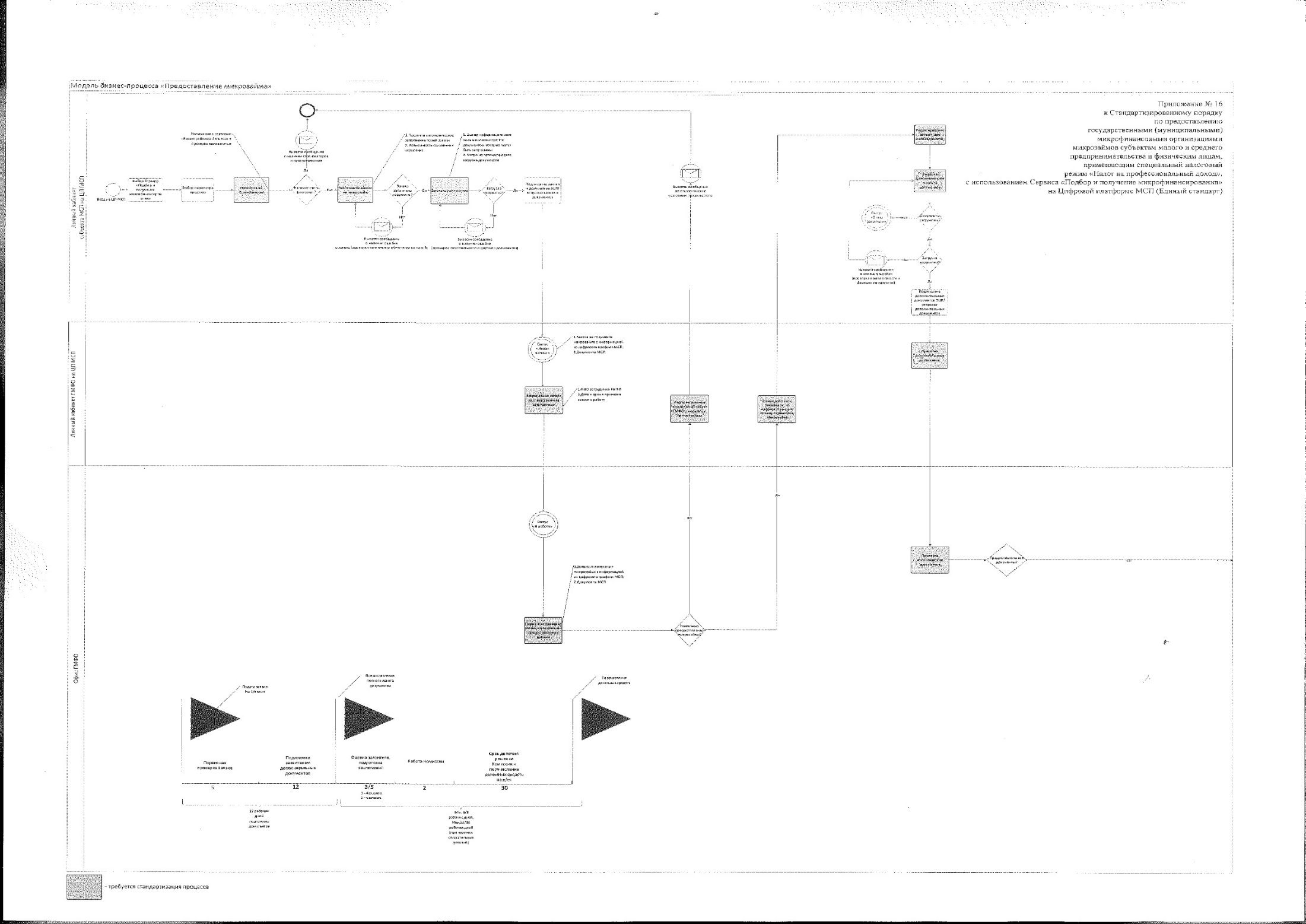 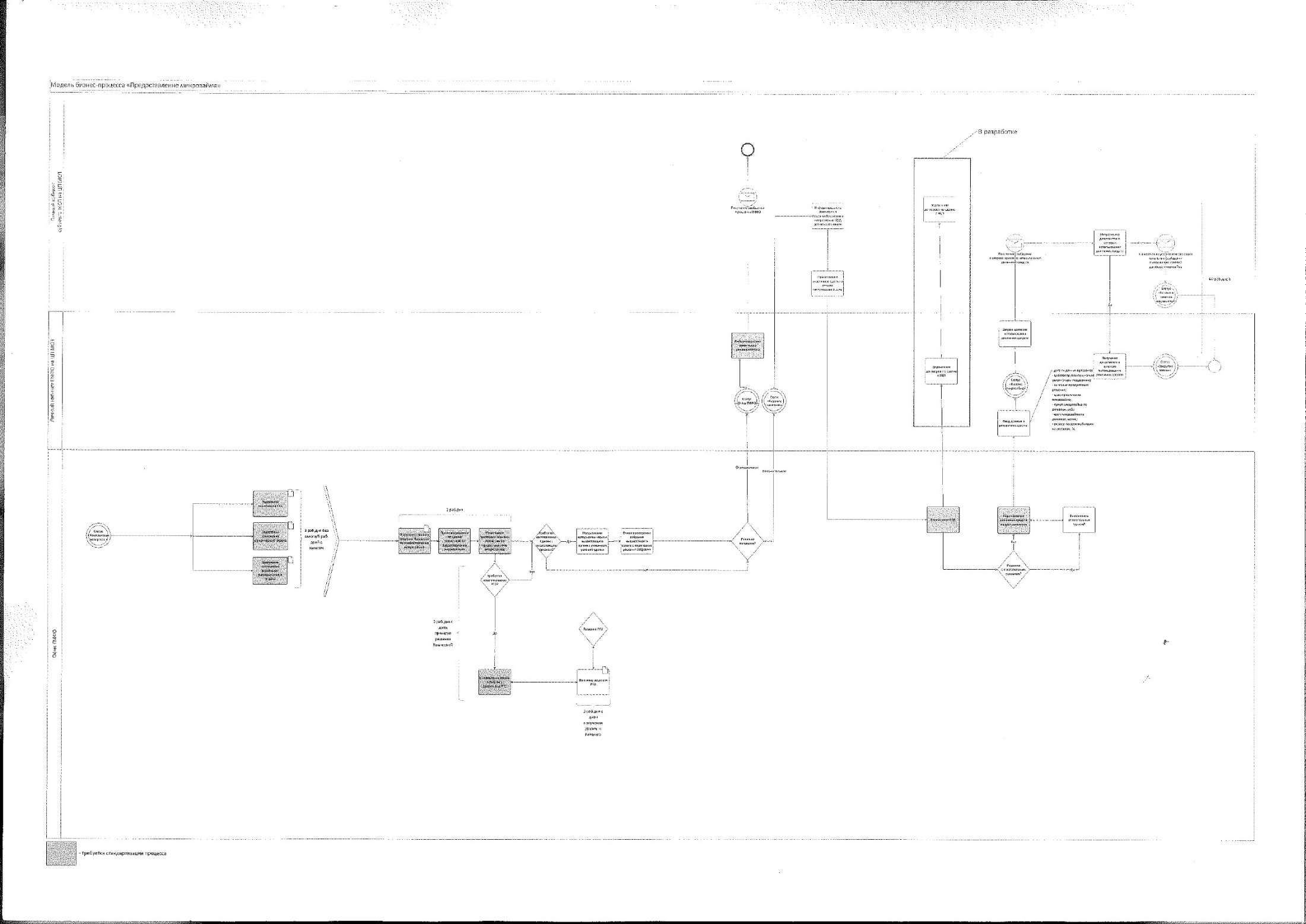 ID заявкиДата отправки заявкиВремя отправки заявкиСумма Микрозайма, руб. Срок Микрозайма, месяцев Отсрочка уплаты основного долгана _____ мес.на _____ мес.на _____ мес.Цель запрашиваемого Микрозайма  Пополнение оборотных средств ________________________________________________________(укажите конкретную цель использования Микрозайма) Инвестиционные цели ________________________________________________________(укажите конкретную цель использования Микрозайма) Иные цели________________________________________________________(укажите конкретную цель использования Микрозайма) Пополнение оборотных средств ________________________________________________________(укажите конкретную цель использования Микрозайма) Инвестиционные цели ________________________________________________________(укажите конкретную цель использования Микрозайма) Иные цели________________________________________________________(укажите конкретную цель использования Микрозайма) Пополнение оборотных средств ________________________________________________________(укажите конкретную цель использования Микрозайма) Инвестиционные цели ________________________________________________________(укажите конкретную цель использования Микрозайма) Иные цели________________________________________________________(укажите конкретную цель использования Микрозайма)Полное наименованиеСокращенное наименованиеИННОГРНОГРНОКАТОАдрес в пределах места нахождения юридического лица ИндексГород/ населенный пунктГород/ населенный пунктУлицаАдрес в пределах места нахождения юридического лица СтранаРайонРайонДом/корпусАдрес в пределах места нахождения юридического лица Субъект РФКвартираКвартираФактический адрес (место ведения бизнеса)ИндексГород/ населенный пунктГород/ населенный пунктГород/ населенный пунктУлицаФактический адрес (место ведения бизнеса)СтранаРайонРайонРайонДом/корпусФактический адрес (место ведения бизнеса)Субъект РФКвартираКвартираКвартираКонтактный телефон  Мобильный телефонМобильный телефонМобильный телефон+7+7+7+7E-mail Официальный сайтОфициальный сайтОфициальный сайтЧисленность работников (на текущую дату)СезонностьСезонностьСезонность да                       нет                               да                       нет                               да                       нет                               да                       нет                              Наличие просроченной задолженности перед работниками по заработной плате более 3 месяцев да                       нет да                       нет да                       нет да                       нет да                       нет да                       нет да                       нет да                       нет да                       нет да                       нетВыручка (за год, предшествующий году обращения за Микрозаймом), тыс.руб.Наличие лицензии (на право осуществления деятельности, подлежащей лицензированию) Номер лицензииНомер лицензииКем выданаКем выданаНаличие лицензии (на право осуществления деятельности, подлежащей лицензированию) Дата выдачиДата выдачиКем выданаКем выданаНаличие лицензии (на право осуществления деятельности, подлежащей лицензированию) Вид лицензииВид лицензииСрок действияСрок действияСистема налогообложения ОСН                                 УСН                               АУСН                               ЕСХН ОСН                                 УСН                               АУСН                               ЕСХН ОСН                                 УСН                               АУСН                               ЕСХН ОСН                                 УСН                               АУСН                               ЕСХН ОСН                                 УСН                               АУСН                               ЕСХН ОСН                                 УСН                               АУСН                               ЕСХН ОСН                                 УСН                               АУСН                               ЕСХН ОСН                                 УСН                               АУСН                               ЕСХН ОСН                                 УСН                               АУСН                               ЕСХН ОСН                                 УСН                               АУСН                               ЕСХНОсновной код ОКВЭДОписание бизнеса (история создания бизнеса, вид деятельности и опыт работы, наименование производимой (реализуемой) продукции (работ, услуг))ФИО Полное наименование должности Полное наименование должности Полное наименование должности Полное наименование должности Дата рожденияИННИННИННИННМесто рожденияСНИЛССНИЛССНИЛССНИЛСГражданствоВид документа, удостоверяющего личность Дата выдачи Дата выдачи Дата выдачи Дата выдачи Серия Номер Номер Номер Номер Наименование органа, выдавшего документ Код подразделенияКод подразделенияКод подразделенияКод подразделенияАдрес регистрацииИндексГород/ населенный пунктУлицаУлицаУлицаАдрес регистрацииСтранаРайонДом/корпусДом/корпусДом/корпусАдрес регистрацииКвартираФактический адрес проживанияИндексГород/ населенный пунктУлицаФактический адрес проживанияСтранаРайонДом/корпусФактический адрес проживанияСубъект РФКвартираКонтактный телефонМобильный телефон+7 +7 +7 +7 +7 E-mailФИО ФИО ИННДоля в уставном капитале, %123123Юридических лицахЮридических лицахЮридических лицахЮридических лицахЮридических лицахЮридических лицахНаименование организации Наименование организации Доля в уставном капитале, %Доля в уставном капитале, руб.ИННАдрес в пределахместа нахождения112345123Физических лицахФизических лицахФизических лицахФизических лицахФизических лицахФизических лицахФ.И.О.Ф.И.О.Доля в уставном капитале, %Доля в уставном капитале, руб.ИННАдрес регистрации1123451Данные запрашиваются на этапе Комплексной экспертизы23Юридические лицаЮридические лицаЮридические лицаЮридические лицаЮридические лицаНаименование организацииНаименование организацииНаименование организацииНаименование организацииИНН11112123Физические лицаФизические лицаФизические лицаФизические лицаФизические лицаФ.И.О. Ф.И.О. Дата рожденияАдрес регистрацииИНН112341Данные запрашиваются на этапе Комплексной экспертизыДанные запрашиваются на этапе Комплексной экспертизыДанные запрашиваются на этапе Комплексной экспертизы23Залогодатель (ФИО / наименование юридического лица)Залогодатель (ФИО / наименование юридического лица)Наименование обеспечения (вид обеспечения)Характеристика объекта обеспечения (недвижимость – кадастровый номер; автомобиль – марка, VIN номер, год выпуска; оборудование  – наименование, год выпуска)Рыночная стоимость, руб.11234123Наименование кредитораНаименование кредитораСуммафинансирования Суммафинансирования ДатаполученияДатаполученияДата погашения по договору% ставкаЕжемесячный платежЕжемесячный платежОстаток долга на текущую дату11223345667123Обеспечение, предоставленное заемщиком по действующим обязательствам третьих лицОбеспечение, предоставленное заемщиком по действующим обязательствам третьих лицОбеспечение, предоставленное заемщиком по действующим обязательствам третьих лицОбеспечение, предоставленное заемщиком по действующим обязательствам третьих лицОбеспечение, предоставленное заемщиком по действующим обязательствам третьих лицОбеспечение, предоставленное заемщиком по действующим обязательствам третьих лицОбеспечение, предоставленное заемщиком по действующим обязательствам третьих лицОбеспечение, предоставленное заемщиком по действующим обязательствам третьих лицОбеспечение, предоставленное заемщиком по действующим обязательствам третьих лицОбеспечение, предоставленное заемщиком по действующим обязательствам третьих лицОбеспечение, предоставленное заемщиком по действующим обязательствам третьих лицВид обеспечения (поручительство/залог)Вид обеспечения (поручительство/залог)За кого предоставлено обеспечениеКому предоставленоКому предоставленоРазмер обеспечения, руб.Размер обеспечения, руб.Дата предоставления обеспеченияДата предоставления обеспеченияСрок, на который предоставлено обеспечение, мес.Срок, на который предоставлено обеспечение, мес.11233445566123ПоставщикиПоставщикиПоставщикиПокупателиПокупателиПокупателиНаименование поставщикаДоля закупок (в %)Порядок расчетовНаименование покупателяДоля продаж (в %)Порядок расчетов123456123 - поля могут быть заполнены автоматически на основе сведений Цифровой платформы МСПID заявкиДата отправки заявкиВремя отправки заявкиСумма Микрозайма, руб.Срок Микрозайма, месяцевОтсрочка уплаты основного долгана _____ мес.на _____ мес.на _____ мес.Цель запрашиваемого Микрозайма  Пополнение оборотных средств ________________________________________________________(укажите конкретную цель использования Микрозайма) Инвестиционные цели ________________________________________________________(укажите конкретную цель использования Микрозайма) Иные цели________________________________________________________(укажите конкретную цель использования Микрозайма) Пополнение оборотных средств ________________________________________________________(укажите конкретную цель использования Микрозайма) Инвестиционные цели ________________________________________________________(укажите конкретную цель использования Микрозайма) Иные цели________________________________________________________(укажите конкретную цель использования Микрозайма) Пополнение оборотных средств ________________________________________________________(укажите конкретную цель использования Микрозайма) Инвестиционные цели ________________________________________________________(укажите конкретную цель использования Микрозайма) Иные цели________________________________________________________(укажите конкретную цель использования Микрозайма)ФИО предпринимателя Дата рождения Страна рожденияИННИННИННМесто рождения СНИЛССНИЛССНИЛСГражданствоОГРНИПОГРНИПОГРНИПВид документа, удостоверяющего личность Дата выдачиДата выдачиДата выдачиСерияНомерНомерНомерНаименование органа, выдавшего документКод подразделенияКод подразделенияКод подразделения Место регистрацииИндексИндексГород/населенный пунктГород/населенный пунктГород/населенный пунктУлицаУлица Место регистрацииСтранаСтранаРайонРайонРайонДом/корпусДом/корпус Место регистрацииСубъект РФСубъект РФКвартираКвартираКвартираКвартираФактический адрес (место ведения бизнеса)ИндексИндексГород/населенный пунктГород/населенный пунктГород/населенный пунктГород/населенный пунктУлицаУлицаФактический адрес (место ведения бизнеса)СтранаСтранаРайонРайонРайонРайонДом/корпусДом/корпусФактический адрес (место ведения бизнеса)Субъект РФСубъект РФКвартираКвартираКвартираКвартираСемейное положение Состою в браке                          Не состою в браке                    Состою в браке                          Не состою в браке                    Состою в браке                          Не состою в браке                    Состою в браке                          Не состою в браке                    Состою в браке                          Не состою в браке                    Состою в браке                          Не состою в браке                    Состою в браке                          Не состою в браке                    Состою в браке                          Не состою в браке                    Состою в браке                          Не состою в браке                    Состою в браке                          Не состою в браке                    Состою в браке                          Не состою в браке                    Состою в браке                          Не состою в браке                    Состою в браке                          Не состою в браке                    Состою в браке                          Не состою в браке                   Контактный телефон Мобильный телефон Мобильный телефон Мобильный телефон +7+7+7+7+7+7+7+7E-mail Официальный сайтОфициальный сайтОфициальный сайтЧисленность работников (на текущую дату)СезонностьСезонностьСезонность Да                                  Нет                               Да                                  Нет                               Да                                  Нет                               Да                                  Нет                               Да                                  Нет                               Да                                  Нет                               Да                                  Нет                               Да                                  Нет                              Наличие просроченной задолженности перед работниками по заработной плате более 3 месяцев Да                       Нет Да                       Нет Да                       Нет Да                       Нет Да                       Нет Да                       Нет Да                       Нет Да                       Нет Да                       Нет Да                       Нет Да                       Нет Да                       Нет Да                       Нет Да                       НетДоходы (за последний отчетный год), тыс. руб.Расходы (за последний отчетный год),тыс. руб.Наличие лицензии (на право осуществления деятельности, подлежащей лицензированию)Номер лицензииКем выданаКем выданаКем выданаКем выданаНаличие лицензии (на право осуществления деятельности, подлежащей лицензированию)Дата выдачиКем выданаКем выданаКем выданаКем выданаНаличие лицензии (на право осуществления деятельности, подлежащей лицензированию)Вид лицензииСрок действияСрок действияСрок действияСрок действияСистема налогообложения ОСН                           УСН                               НПД                                  ЕСХН                               ПАТЕНТ                         АУСН      ОСН                           УСН                               НПД                                  ЕСХН                               ПАТЕНТ                         АУСН      ОСН                           УСН                               НПД                                  ЕСХН                               ПАТЕНТ                         АУСН      ОСН                           УСН                               НПД                                  ЕСХН                               ПАТЕНТ                         АУСН      ОСН                           УСН                               НПД                                  ЕСХН                               ПАТЕНТ                         АУСН      ОСН                           УСН                               НПД                                  ЕСХН                               ПАТЕНТ                         АУСН      ОСН                           УСН                               НПД                                  ЕСХН                               ПАТЕНТ                         АУСН      ОСН                           УСН                               НПД                                  ЕСХН                               ПАТЕНТ                         АУСН      ОСН                           УСН                               НПД                                  ЕСХН                               ПАТЕНТ                         АУСН      ОСН                           УСН                               НПД                                  ЕСХН                               ПАТЕНТ                         АУСН      ОСН                           УСН                               НПД                                  ЕСХН                               ПАТЕНТ                         АУСН      ОСН                           УСН                               НПД                                  ЕСХН                               ПАТЕНТ                         АУСН      ОСН                           УСН                               НПД                                  ЕСХН                               ПАТЕНТ                         АУСН      ОСН                           УСН                               НПД                                  ЕСХН                               ПАТЕНТ                         АУСН     Основной код ОКВЭДОписание бизнеса (история  создания бизнеса, вид деятельности и опыт работы, наименование производимой (реализуемой) продукции (работ, услуг))Юридические лицаЮридические лицаЮридические лицаЮридические лицаЮридические лицаНаименование организацииНаименование организацииНаименование организацииНаименование организацииИНН11112123Физические лицаФизические лицаФизические лицаФизические лицаФизические лицаФ.И.О. Ф.И.О. Дата рожденияМесто регистрацииИНН112341Данные запрашиваются на этапе Комплексной экспертизыДанные запрашиваются на этапе Комплексной экспертизыДанные запрашиваются на этапе Комплексной экспертизы23Залогодатель (ФИО / наименование  юридического лица)Залогодатель (ФИО / наименование  юридического лица)Наименование обеспечения (вид обеспечения)Характеристика объекта обеспечения (недвижимость – кадастровый номер; автомобиль – марка, VIN номер, год выпуска; оборудование – наименование, год выпуска)Рыночная стоимость, руб.11234123Вид имущества Вид имущества Характеристика имущества (недвижимость – адрес; автомобиль – марка, VIN номер, год выпуска; оборудование – наименование, год выпуска)Рыночная стоимость, руб. 1123123Наименование кредитораНаименование кредитораСуммафинансирования Суммафинансирования ДатаполученияДатаполученияДата погашения по договору% ставкаЕжемесячный платежЕжемесячный платежОстаток долга на текущую дату11223345667123Обеспечение, предоставленное заемщиком по действующим обязательствам третьих лицОбеспечение, предоставленное заемщиком по действующим обязательствам третьих лицОбеспечение, предоставленное заемщиком по действующим обязательствам третьих лицОбеспечение, предоставленное заемщиком по действующим обязательствам третьих лицОбеспечение, предоставленное заемщиком по действующим обязательствам третьих лицОбеспечение, предоставленное заемщиком по действующим обязательствам третьих лицОбеспечение, предоставленное заемщиком по действующим обязательствам третьих лицОбеспечение, предоставленное заемщиком по действующим обязательствам третьих лицОбеспечение, предоставленное заемщиком по действующим обязательствам третьих лицОбеспечение, предоставленное заемщиком по действующим обязательствам третьих лицОбеспечение, предоставленное заемщиком по действующим обязательствам третьих лицВид обеспечения (поручительство/залог)Вид обеспечения (поручительство/залог)За кого предоставлено обеспечениеКому предоставленоКому предоставленоРазмер обеспечения, руб.Размер обеспечения, руб.Дата предоставления обеспеченияДата предоставления обеспеченияСрок, на который предоставлено обеспечение, мес.Срок, на который предоставлено обеспечение, мес.11233445566123ПоставщикиПоставщикиПоставщикиПокупателиПокупателиПокупателиНаименование поставщикаДоля закупок (в %)Порядок расчетовНаименование покупателяДоля продаж (в %)Порядок расчетов123456123 - поля могут быть заполнены автоматически на основе сведений Цифровой платформы МСПID заявкиДата отправки заявкиВремя отправки заявкиСумма Микрозайма, руб.Срок Микрозайма, месяцев Отсрочка уплаты основного долгана _____ мес.на _____ мес.на _____ мес.Цель запрашиваемого Микрозайма Пополнение оборотных средств ________________________________________________________(укажите конкретную цель использования Микрозайма) Инвестиционные цели ________________________________________________________(укажите конкретную цель использования Микрозайма) Иные цели________________________________________________________(укажите конкретную цель использования Микрозайма) Пополнение оборотных средств ________________________________________________________(укажите конкретную цель использования Микрозайма) Инвестиционные цели ________________________________________________________(укажите конкретную цель использования Микрозайма) Иные цели________________________________________________________(укажите конкретную цель использования Микрозайма) Пополнение оборотных средств ________________________________________________________(укажите конкретную цель использования Микрозайма) Инвестиционные цели ________________________________________________________(укажите конкретную цель использования Микрозайма) Иные цели________________________________________________________(укажите конкретную цель использования Микрозайма)ФИОПредыдущая фамилия (если менялась)Дата рожденияСтрана рожденияИННИННМесто рожденияСНИЛССНИЛСГражданствоВид документа, удостоверяющего личность Дата выдачиДата выдачиСерияНомерНомерНаименование органа, выдавшего документКод подразделенияКод подразделенияАдрес регистрации ИндексГород/населенный пунктГород/населенный пунктУлицаУлицаАдрес регистрации СтранаРайонРайонДом/корпусДом/корпусАдрес регистрации Субъект РФКвартираКвартираФактический адрес ПроживанияИндексГород/населенный пунктГород/населенный пунктУлицаУлицаУлицаУлицаФактический адрес ПроживанияСтранаРайонРайонДом/корпусДом/корпусДом/корпусДом/корпусФактический адрес ПроживанияСубъект РФКвартираКвартираСемейное положение Состою в браке                          Не состою в браке                    Состою в браке                          Не состою в браке                    Состою в браке                          Не состою в браке                    Состою в браке                          Не состою в браке                    Состою в браке                          Не состою в браке                    Состою в браке                          Не состою в браке                    Состою в браке                          Не состою в браке                    Состою в браке                          Не состою в браке                    Состою в браке                          Не состою в браке                    Состою в браке                          Не состою в браке                    Состою в браке                          Не состою в браке                    Состою в браке                          Не состою в браке                   Брачный контракт Заключен                                    Отсутствует Заключен                                    Отсутствует Заключен                                    Отсутствует Заключен                                    Отсутствует Заключен                                    Отсутствует Заключен                                    Отсутствует Заключен                                    Отсутствует Заключен                                    Отсутствует Заключен                                    Отсутствует Заключен                                    Отсутствует Заключен                                    Отсутствует Заключен                                    ОтсутствуетКоличество иждивенцевКонтактный телефон  Мобильный телефон Мобильный телефон +7+7+7+7+7+7+7E-mailОфициальный сайт/Аккаунт в социальных сетяхОфициальный сайт/Аккаунт в социальных сетяхОфициально трудоустроен Да                               Нет                        Да                               Нет                        Да                               Нет                        Да                               Нет                        Да                               Нет                        Да                               Нет                        Да                               Нет                        Да                               Нет                        Да                               Нет                        Да                               Нет                        Да                               Нет                        Да                               Нет                       Наименование и ИНН работодателяНаименование должностиНаименование должностиСреднемесячный доход, тыс. руб.Среднемесячный доход, тыс. руб.Среднемесячный доход, тыс. руб.Доходы от ведения бизнеса (за последний отчетный год), тыс. руб.Иные источники дохода, тыс. руб.Иные источники дохода, тыс. руб.Иные источники дохода, тыс. руб.Пенсии, гранты, субсидии и т.п.Пенсии, гранты, субсидии и т.п.Пенсии, гранты, субсидии и т.п.Расходы на ведение бизнеса (за последний отчетный год),тыс. руб.в т.ч. расходы на аренду, транспортные услуги, рекламу, коммунальные платежи, налоги, % по кредитам и т.п.в т.ч. расходы на аренду, транспортные услуги, рекламу, коммунальные платежи, налоги, % по кредитам и т.п.в т.ч. расходы на аренду, транспортные услуги, рекламу, коммунальные платежи, налоги, % по кредитам и т.п.в т.ч. расходы на аренду, транспортные услуги, рекламу, коммунальные платежи, налоги, % по кредитам и т.п.в т.ч. расходы на аренду, транспортные услуги, рекламу, коммунальные платежи, налоги, % по кредитам и т.п.в т.ч. расходы на аренду, транспортные услуги, рекламу, коммунальные платежи, налоги, % по кредитам и т.п.в т.ч. расходы на аренду, транспортные услуги, рекламу, коммунальные платежи, налоги, % по кредитам и т.п.в т.ч. расходы на аренду, транспортные услуги, рекламу, коммунальные платежи, налоги, % по кредитам и т.п.в т.ч. расходы на аренду, транспортные услуги, рекламу, коммунальные платежи, налоги, % по кредитам и т.п.в т.ч. расходы на аренду, транспортные услуги, рекламу, коммунальные платежи, налоги, % по кредитам и т.п.в т.ч. расходы на аренду, транспортные услуги, рекламу, коммунальные платежи, налоги, % по кредитам и т.п.в т.ч. расходы на аренду, транспортные услуги, рекламу, коммунальные платежи, налоги, % по кредитам и т.п.Сезонность Да                               Нет                        Да                               Нет                        Да                               Нет                        Да                               Нет                        Да                               Нет                        Да                               Нет                        Да                               Нет                        Да                               Нет                        Да                               Нет                        Да                               Нет                        Да                               Нет                        Да                               Нет                       Описание бизнеса (история создания бизнеса, вид деятельности и опыт работы, наименование производимой (реализуемой) продукции (работ, услуг))Юридические лицаЮридические лицаЮридические лицаЮридические лицаЮридические лицаНаименование организацииНаименование организацииНаименование организацииНаименование организацииИНН11112123Физические лицаФизические лицаФизические лицаФизические лицаФизические лицаФ.И.О. Ф.И.О. Дата рожденияМесто регистрацииИНН112341Данные запрашиваются на этапе Комплексной экспертизыДанные запрашиваются на этапе Комплексной экспертизыДанные запрашиваются на этапе Комплексной экспертизы23Залогодатель (ФИО / Наименование юридического лица)Залогодатель (ФИО / Наименование юридического лица)Наименование обеспечения (вид обеспечения)Характеристика объекта обеспечения (недвижимость - кадастровый номер; автомобиль - марка, VIN номер, год выпуска; оборудование – наименование, год выпуска)Рыночная стоимость, руб.11234123Вид имущества Вид имущества Характеристика имущества (недвижимость – адрес; автомобиль – марка, VIN номер, год выпуска; оборудование – наименование, год выпуска)Рыночная стоимость, руб. 1123123Наименование кредитораНаименование кредитораСуммафинансирования Суммафинансирования ДатаполученияДатаполученияДата погашения по договору% ставкаЕжемесячный платежЕжемесячный платежОстаток долга на текущую дату11223345667123Обеспечение, предоставленное заемщиком по действующим обязательствам третьих лицОбеспечение, предоставленное заемщиком по действующим обязательствам третьих лицОбеспечение, предоставленное заемщиком по действующим обязательствам третьих лицОбеспечение, предоставленное заемщиком по действующим обязательствам третьих лицОбеспечение, предоставленное заемщиком по действующим обязательствам третьих лицОбеспечение, предоставленное заемщиком по действующим обязательствам третьих лицОбеспечение, предоставленное заемщиком по действующим обязательствам третьих лицОбеспечение, предоставленное заемщиком по действующим обязательствам третьих лицОбеспечение, предоставленное заемщиком по действующим обязательствам третьих лицОбеспечение, предоставленное заемщиком по действующим обязательствам третьих лицОбеспечение, предоставленное заемщиком по действующим обязательствам третьих лицВид обеспечения (поручительство/
залог)Вид обеспечения (поручительство/
залог)За кого предоставлено обеспечениеКому предоставленоКому предоставленоРазмер обеспечения, руб.Размер обеспечения, руб.Дата предоставления обеспеченияДата предоставления обеспеченияСрок, на который предоставлено обеспечение, мес.Срок, на который предоставлено обеспечение, мес.11233445566123ПоставщикиПоставщикиПоставщикиПокупателиПокупателиПокупателиНаименование поставщикаДоля закупок (в %)Порядок расчетовНаименование покупателяДоля продаж (в %)Порядок расчетов123456123 - поля могут быть заполнены автоматически на основе сведений Цифровой платформы МСП№Вид документаРаздел 1 ДОКУМЕНТЫ, ПОДТВЕРЖДАЮЩИЕ ПРАВОСПОСОБНОСТЬ ЗАЕМЩИКАРаздел 1 ДОКУМЕНТЫ, ПОДТВЕРЖДАЮЩИЕ ПРАВОСПОСОБНОСТЬ ЗАЕМЩИКА1Заявление-анкета на предоставление Микрозайма (с согласием на обработку персональных данных и согласием на получение данных БКИ)2Паспорт руководителя (стр.2, 3, 14-17, прописка)3Выписка из ЕГРЮЛРаздел 2 БУХГАЛТЕРСКИЕ И ФИНАНСОВЫЕ ДОКУМЕНТЫРаздел 2 БУХГАЛТЕРСКИЕ И ФИНАНСОВЫЕ ДОКУМЕНТЫ4Бухгалтерская (финансовая) отчетность (формы 1,2) за предыдущий год5Бухгалтерская (финансовая) отчетность (формы 1,2) за последний отчетный период (промежуточная) - сведения могут быть получены с использованием Цифровой платформы МСП№Вид документаРаздел 1 ДОКУМЕНТЫ, ПОДТВЕРЖДАЮЩИЕ ПРАВОСПОСОБНОСТЬ ЗАЕМЩИКАРаздел 1 ДОКУМЕНТЫ, ПОДТВЕРЖДАЮЩИЕ ПРАВОСПОСОБНОСТЬ ЗАЕМЩИКА1Заявление-анкета на предоставление Микрозайма (с согласием на обработку персональных данных и согласием на получение данных БКИ)2Паспорт индивидуального предпринимателя (стр.2, 3, 14-17, прописка)3Вид на жительство в Российской Федерации (для ИП – иностранных граждан)4Выписка из ЕГРИПРаздел 2 БУХГАЛТЕРСКИЕ И ФИНАНСОВЫЕ ДОКУМЕНТЫ*Раздел 2 БУХГАЛТЕРСКИЕ И ФИНАНСОВЫЕ ДОКУМЕНТЫ*5Книга учета доходов и расходов и/или хозяйственных операций за предыдущий год (с разбивкой помесячно) и на текущий год с 1 января до месяца подачи заявки – копия, заверенная подписью Заявителя и печатью (в случае, если не ведется официальная отчетность), в формате Excel6Годовая налоговая декларация по УСН с отметкой о приеме в ИФНС за 2 последних года (или годовая налоговая декларация 3-НДФЛ или годовая налоговая декларация по ЕСХН за 2 последних года) (в случае, если не ведется официальная отчетность) - сведения могут быть получены с использованием Цифровой платформы МСП№Вид документаРаздел 1 ДОКУМЕНТЫ, ПОДТВЕРЖДАЮЩИЕ ПРАВОСПОСОБНОСТЬ ЗАЕМЩИКАРаздел 1 ДОКУМЕНТЫ, ПОДТВЕРЖДАЮЩИЕ ПРАВОСПОСОБНОСТЬ ЗАЕМЩИКА1Заявление-анкета на предоставление Микрозайма (с согласием на обработку персональных данных и согласием на получение данных БКИ)2Паспорт физического лица (стр.2, 3, 14-17, прописка)3Справка о постановке на учет физического лица в качестве налогоплательщика налога на профессиональный доход (КНД 1122035)Раздел 2 БУХГАЛТЕРСКИЕ И ФИНАНСОВЫЕ ДОКУМЕНТЫРаздел 2 БУХГАЛТЕРСКИЕ И ФИНАНСОВЫЕ ДОКУМЕНТЫ4Справка о состоянии расчетов (доходах) по налогу на профессиональный доход по форме КНД 1122036 за последние 12 месяцев 5Выписки с карточных счетов за последние 12 месяцев№Вид документаРаздел 1 ДОКУМЕНТЫ, ПОДТВЕРЖДАЮЩИЕ ПРАВОСПОСОБНОСТЬ ЗАЕМЩИКАРаздел 1 ДОКУМЕНТЫ, ПОДТВЕРЖДАЮЩИЕ ПРАВОСПОСОБНОСТЬ ЗАЕМЩИКА1Устав (в последней редакции)2Документ, подтверждающий полномочия руководителя (решение участника/протокол, приказ о назначении руководителя) 3Договор аренды или иной документ в отношении места осуществления предпринимательской деятельности (при наличии)Раздел 2 БУХГАЛТЕРСКИЕ И ФИНАНСОВЫЕ ДОКУМЕНТЫРаздел 2 БУХГАЛТЕРСКИЕ И ФИНАНСОВЫЕ ДОКУМЕНТЫ4Справка из ФНС России по форме КНД 1120101 или 11600825Для Заявителей, применяющих УСН, ЕСХН: Книга учета доходов и расходов и/или хозяйственных операций за предыдущий год (с разбивкой помесячно), и на текущий год с 1 января до месяца подачи заявки копия, заверенная подписью Заявителя и печатью6Оборотно-сальдовая ведомость (ОСВ) общая за предыдущий год7Оборотно-сальдовая ведомость (ОСВ) общая за последний отчетный период (промежуточный)8Оборотно-сальдовые ведомости (ОСВ) к счетам 01; 02 за предыдущий год9Оборотно-сальдовые ведомости (ОСВ) к счетам 01; 02 за последний отчетный период (промежуточный)10Оборотно-сальдовая ведомость (ОСВ) к счету 58 за предыдущий год11Оборотно-сальдовая ведомость (ОСВ) к счету 58 за последний отчетный период (промежуточный)12Оборотно-сальдовая ведомость (ОСВ) к счету 60 за предыдущий год13Оборотно-сальдовая ведомость (ОСВ) к счету 60 за последний отчетный период (промежуточный)14Оборотно-сальдовая ведомость (ОСВ) к счету 62 за предыдущий год15Оборотно-сальдовая ведомость (ОСВ) к счету 62 за последний отчетный период (промежуточный)16Оборотно-сальдовая ведомость (ОСВ) к счету 66 за предыдущий год17Оборотно-сальдовая ведомость (ОСВ) к счету 66 за последний отчетный период (промежуточный)18Оборотно-сальдовая ведомость (ОСВ) к счету 67 за предыдущий год19Оборотно-сальдовая ведомость (ОСВ) к счету 67 за последний отчетный период (промежуточный)20Оборотно-сальдовая ведомость (ОСВ) к счету 76 за предыдущий год21Оборотно-сальдовая ведомость (ОСВ) к счету 76 за последний отчетный период (промежуточный)22Оборотно-сальдовая ведомость (ОСВ) к счету 91 за предыдущий год23Оборотно-сальдовая ведомость (ОСВ) к счету 91 за последний отчетный период (промежуточный)24Карточка 51 счета за последние 12 месяцев25Сведения о доходах и расходах за последние 12 месяцев (рекомендуемая форма согласно Приложению №11 к Стандарту)Раздел 3 Документы залогаРаздел 3 Документы залога26Копии документов, подтверждающих права собственности (выписка из ЕГРН) – при залоге недвижимости27Копии документов, подтверждающих права собственности (паспорт транспортного средства (ПТС) или выписка из электронного ПТС, свидетельство о регистрации транспортного средства, паспорт самоходной машины (ПСМ), договор купли-продажи/лизинга) – при залоге автотранспорта28Копии документов, подтверждающих права собственности (договоры купли-продажи, накладные, счета-фактуры, платежные поручения и т.п.) – при залоге оборудования - сведения могут быть получены с использованием Цифровой платформы МСП№Вид документаРаздел 1 ДОКУМЕНТЫ, ПОДТВЕРЖДАЮЩИЕ ПРАВОСПОСОБНОСТЬ ЗАЕМЩИКАРаздел 1 ДОКУМЕНТЫ, ПОДТВЕРЖДАЮЩИЕ ПРАВОСПОСОБНОСТЬ ЗАЕМЩИКА1Договор аренды или иной документ в отношении места осуществления предпринимательской деятельности (при наличии)2Военный билет (для призывного возраста)Раздел 2 БУХГАЛТЕРСКИЕ И ФИНАНСОВЫЕ ДОКУМЕНТЫРаздел 2 БУХГАЛТЕРСКИЕ И ФИНАНСОВЫЕ ДОКУМЕНТЫ3Справка из ФНС России по форме КНД 1120101 или 11600824Расширенные выписки по расчетным счетам со всех обслуживающих банков (с обязательным отражением назначения платежей и поступлений) за последние 12 месяцев, предшествующие дате подачи Заявки, в формате выгрузок из программного продукта/Excel, либо карточка счета 50 и 51 (при условии ведения учета в автоматизированных системах) за последние 12 месяцев, предшествующие дате подачи Заявки, в формате выгрузок из программного продукта/Excel5Копия патента (копии патентов) на право применения патентной системы налогообложения за прошедший год6Оборотно-сальдовая ведомость (ОСВ) общая за предыдущий год*7Оборотно-сальдовая ведомость (ОСВ) общая за последний отчетный период (промежуточный) * 8Оборотно-сальдовые ведомости (ОСВ) к счетам 01; 02 за предыдущий год*9Оборотно-сальдовые ведомости (ОСВ) к счетам 01; 02 за последний отчетный период (промежуточный) * 10Оборотно-сальдовая ведомость (ОСВ) к счету 58 за предыдущий год*11Оборотно-сальдовая ведомость (ОСВ) к счету 58 за последний отчетный период (промежуточный) *12Оборотно-сальдовая ведомость (ОСВ) к счету 60 за предыдущий год*13Оборотно-сальдовая ведомость (ОСВ) к счету 60 за последний отчетный период (промежуточный) * 14Оборотно-сальдовая ведомость (ОСВ) к счету 62 за предыдущий год*15Оборотно-сальдовая ведомость (ОСВ) к счету 62 за последний отчетный период (промежуточный) * 16Оборотно-сальдовая ведомость (ОСВ) к счету 66 за предыдущий год*17Оборотно-сальдовая ведомость (ОСВ) к счету 66 за последний отчетный период (промежуточный) *18Оборотно-сальдовая ведомость (ОСВ) к счету 67 за предыдущий год*19Оборотно-сальдовая ведомость (ОСВ) к счету 67 за последний отчетный период (промежуточный) * 20Оборотно-сальдовая ведомость (ОСВ) к счету 76 за предыдущий год*21Оборотно-сальдовая ведомость (ОСВ) к счету 76 за последний отчетный период (промежуточный) * 22Оборотно-сальдовая ведомость (ОСВ) к счету 91 за предыдущий год*23Оборотно-сальдовая ведомость (ОСВ) к счету 91 за последний отчетный период (промежуточный) * 24Сведения о доходах и расходах за последние 12 месяцев (рекомендуемая форма согласно Приложению №11 к Стандарту)Раздел 3 ДОКУМЕНТЫ ЗАЛОГАРаздел 3 ДОКУМЕНТЫ ЗАЛОГА25Копии документов, подтверждающих права собственности (выписка из ЕГРН) - при залоге недвижимости26Копии документов, подтверждающих права собственности (паспорт транспортного средства (ПТС) или выписка из электронного ПТС, свидетельство о регистрации транспортного средства, паспорт самоходной машины (ПСМ), договор купли-продажи/лизинга) - при залоге автотранспорта27Копии документов, подтверждающих права собственности (договоры купли-продажи, накладные, счета-фактуры, платежные поручения и т.п.) - при залоге оборудования - сведения могут быть получены с использованием Цифровой платформы МСП№Вид документаРаздел 1. ДОКУМЕНТЫ, ПОДТВЕРЖДАЮЩИЕ ПРАВОСПОСОБНОСТЬ ЗАЕМЩИКАРаздел 1. ДОКУМЕНТЫ, ПОДТВЕРЖДАЮЩИЕ ПРАВОСПОСОБНОСТЬ ЗАЕМЩИКА1Договор аренды или иной документ в отношении места осуществления предпринимательской деятельности (при наличии)2Военный билет (для призывного возраста)Раздел 2. БУХГАЛТЕРСКИЕ И ФИНАНСОВЫЕ ДОКУМЕНТЫРаздел 2. БУХГАЛТЕРСКИЕ И ФИНАНСОВЫЕ ДОКУМЕНТЫ3При наличии основного места работы – справка 2-НДФЛ о доходах и суммах налога физического лица (форма по КНД №1175018) за последние 12 месяцев4Реквизиты счета картыРаздел 3. ДОКУМЕНТЫ ЗАЛОГАРаздел 3. ДОКУМЕНТЫ ЗАЛОГА5Копии документов, подтверждающих права собственности (выписка из ЕГРН) - при залоге недвижимости6Копии документов, подтверждающих права собственности (паспорт транспортного средства (ПТС) или выписка из электронного ПТС, свидетельство о регистрации транспортного средства, паспорт самоходной машины (ПСМ), договор купли-продажи/лизинга), – при залоге автотранспорта7Копии документов, подтверждающих права собственности (договоры купли-продажи, накладные, счета-фактуры, платежные поручения и т.п.), – при залоге оборудования - сведения могут быть получены с использованием Цифровой платформы МСПСтатьиуказать месяц и годуказать месяц и годуказать месяц и годуказать месяц и годуказать месяц и годуказать месяц и годуказать месяц и годуказать месяц и годуказать месяц и годуказать месяц и годуказать месяц и годуказать месяц и годИТОГОДоходы, руб., в т.ч. по видам деятельности:0,000,000,000,000,000,000,000,000,000,000,000,000,00Расходы, руб., в т.ч.:0,000,000,000,000,000,000,000,000,000,000,000,000,00Себестоимость реализованных товаров, продукции и услуг 0,00Заработная плата0,00Аренда0,00Транспортные расходы (услуги перевозки)0,00Коммунальные услуги0,00Реклама и маркетинг0,00Связь и административные расходы0,00Услуги сторонних организаций0,00Налоги0,00Погашение % по кредитам, лизингу, займам 0,00Финансовый результат,руб.0,000,000,000,000,000,000,000,000,000,000,000,000,00Подпись ____________________             ФИО _________________Дата: «____»____________________20___г.М.ППодпись ____________________             ФИО _________________Дата: «____»____________________20___г.М.ПСумма Микрозайма, руб.Срок Микрозайма, мес.Процентная ставка, %